UNIVERSIDAD    NACIONAL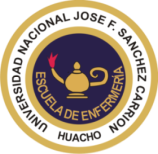 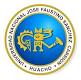 “JOSÉ FAUSTINOSÁNCHEZ CARRIÓN”FACULTAD DE MEDICINA HUMANAESCUELA   ACADÉMICO PROFESIONAL DE ENFERMERÍA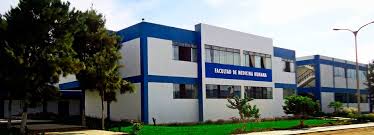 SILABOASIGNATURAENFERMERIA BASICAIII CICLOCódigo de la Asignatura    :   51200AÑO ACADEMICO 2017 - IHUACHO – PERU2017ASIGNATURA: ENFERMERIA  BASICAI.  DATOS  GENERALES.1.1.  Código de la asignatura			:           512001.2.  Escuela Académico Profesional		:           Enfermería1.3.  Departamento Académico Profesional	:           Enfermería1.4.  Ciclo					:           III1.5.  Créditos					:           9  Créditos1.6.  Plan de Estudios				:           Regular1.7.  Condición                                                                :          Obligatorio1.8.  Horas semanales				:          Teoría:  03 hrs   x  17 semanas  =  51 hrs. Semestre                                                                                            :          Practica: 12 hrs  x  17 semanas = 204 hrs SemestreTotal de horas					:           =   255 hrs  semestralesHorario					                :          Teoría: Martes:   07:50 am  -    10:30 am            Practica:   Lunes:   6:50am   - 12 pm.                                               : 13:40pm – 18.40 pm.Fecha de Inicio				:           03  de Abril 2017 Fecha de término			                :          25  de  Julio  2017Duración del curso				:          17 semanas1.9.  Pre-requisito			                :           Anatomía Humana. Fisiología ,                                                                                                       Bioquímica, Psicología,  Enfermería                                                                                                       En salud comunitaria, Ética  y                                                                                                       Relaciones Humanas.1.10. Semestre Académico			:           2017 - I1.11. Sedes de Práctica Hospitalaria		:           Hospital General Base MINSA                                                                                                       Hospital “Gustavo Lanatta Lujan” EsSalud.1.12. Docentes:SUMILLAEnfermería Básica es una asignatura de Naturaleza Teórico- Práctico de carácter  obligatorio, que se  desarrolla en un semestre académico, con el Propósito de lograr que el estudiante adquiera gradualmente el desarrollo de competencias conceptuales, procedimentales y actitudinales para el cuidado general e integral de la persona sana o enferma, desarrollando habilidades psicomotoras en la ejecución de técnicas y procedimientos fundamentales para la satisfacción de sus necesidades básicas, normales y alteradas, aplicando el Proceso de Cuidado de Enfermería y las teorías de Enfermería para  ofrecer un cuidado de calidad.La asignatura Contiene  cuatro unidades UNIDAD I: Historia de la enfermería y el desarrollo en el Perú, bioseguridad en el ambiente hospitalario, Asepsia medica y introducción a la asepsia quirúrgica: lavado de manos y calzado de guantes , esterilización, Funciones vitales, uso de la hoja grafica especificando los hospitales de MINSA y EsSalud, Administración de fármacos por las diferentes vías,  satisfacción de necesidad completa de higiene   y  procedimientos de los diferentes tendidos de cama. UNIDAD II: Introducción al Proceso de Cuidado de Enfermería, Tendencias y modelos, cuidados de enfermería, Examen Físico, ambiente terapéutico, cama hospitalaria, funciones del enfermero, grados de dependencia del paciente, registros de enfermería. UNIDAD III: Necesidades de  oxigenación, movimiento y ejercicio, integridad de la piel, heridas e infecciones, toma de muestras biológicas. UNIDAD IV: Necesidades de eliminación intestinal y urinaria, nutrición e equilibrio de líquidos, electrolitos y acido base, Enfermería en el dolor y necesidades espirituales, en la pérdida, muerte y duelo.III. CAPACIDADES GENERALES AL FINALIZAR EL CURSO:IV.  INDICADORES DE LOGRO DE CAPACIDAD AL FINALIZAR EL CURSOEl alumno al finalizar el curso será capaz de cumplir con los indicadores de logro de acuerdo a la capacidad:V.-DESARROLLO DE LAS UNIDADES DIDACTICAS5.1. UNIDAD I  Presentación del Curso;  Historia de la enfermería , bioseguridad en el ambiente hospitalario, Asepsia medica y introducción a la asepsia quirúrgica: lavado de manos y calzado de guantes , esterilización, Funciones vitales normales y alteradas, uso de la hoja grafica especificando los hospitales de MINSA y EsSalud, Administración de fármacos por las diferentes vías,  satisfacción de necesidad completa de higiene   y  procedimientos de los diferentes tendidos de cama .SEMANA V: I EXAMEN TEORICO (M)                    I  EXAMEN PRACTICO DE LABORATORIO (T)5.2 UNIDAD IIIntroducción al Proceso de Cuidado de Enfermería, Tendencias y modelos, cuidados de enfermería, Examen físico, Funciones de la enfermera en el ambiente terapéutico, funciones del enfermero, grados de dependencia del paciente, registros e informes  de enfermería. SEMANA  VIII:      II  EXAMEN   TEORICO      ( M )5.3. UNIDAD III:Necesidades de  oxigenación, movimiento y ejercicio, integridad de la piel, heridas e infecciones, toma de muestras biológicas, enfermería en el Perioperatorio.SEMANA  XIII:      III  EXAMEN   TEORICO      ( M )5.4.- UNIDAD IV:Necesidades de eliminación intestinal, urinaria, nutrición, equilibrio de líquidos electrolitos y acido base, enfermería en el dolor y necesidades espirituales en la pérdida, muerte y duelo.SEMANA  XVI:    	II EXAMEN PRACTICO  (T )			 IV  EXAMEN   TEORICO      ( M )SEMANA  XVII :          INGRESO DE NOTAS IMPRESIÓN Y FIRMAS DE ACTAS  Y REGISTROS DE                           EVALUACIONVI. ESTRATEGIAS METODOLOGICAS El desarrollo de la asignatura se efectuará en base a una metodología participativa, se aplicará estrategias que permitan la participación activa de los estudiantes comprometidos y los involucren en la toma de decisiones de manera crítica y creativaEn teoría se aplicará las siguientes estrategias:Exposiciones Dialogadas  Sesiones informativas Lectura bibliográfica obligatoria, previo a las clases Presentación de situaciones problemáticas, relacionado al tema, a fin de estimular gradualmente, el desarrollo del razonamiento del estudiante Dinámica grupal, métodos de preguntas y respuestas Trabajo en equipos, lluvia de ideas y conclusiones Método Inductivo y discusión Análisis de lectura. En la Práctica, para que el estudiante logre el desarrollo de las competencias requeridas, las técnicas didácticas más usadas son: Demostración y RedemostraciónExposición, diálogo y discusión grupal de contenidos asignados por la profesora. Investigación bibliográfica Discusión en grupo, del cuidado básico ofrecido al paciente seleccionado Aplicación de las técnicas de entrevista, comunicación y charlas educativas dirigidas a pacientes y familiares. Presentación de Casos de pacientes de bajo riesgo, atendido por el estudiante, en la satisfacción de necesidades básicas basándose en el PCE, entre otros. VII. RECURSOS:Guías de práctica, separatas, libros, videos, maquetas y simuladores de laboratorios, guías de procedimientos, Proyector multimedia, Computadora, pizarra, mota, plumones, puntero.Materiales y equipos del laboratorio de prácticas de la EAPE. Y los materiales solicitados al alumno para uso personal según cada procedimiento.Para los seminarios se proporcionara una guía para el desarrollo de los mismos y se asignará un docente  para la orientación de la presentación de la monografía y exposición, dicho docente también participara en la exposición.VII.- EVALUACIONLa evaluación de la asignatura, se hace según las siguientes modalidades: a.- Evaluación Diagnóstica: Evalúa si conoce, analiza, comprende, relaciona y expresa bien el contenido Temático programado para cada unidad de aprendizaje y se realiza a través cuestionarios escritos, observación, autoevaluación, intervención en clases,debates, laboratorios y verifica lo que el estudiante trae de conocimientos previos adquiridos en contenidos correlacionados. Indicadores de Evaluación:Calidad de contenido.Definición correcta de términos.Actitud de iniciativa.b.- Evaluación Formativa: Evalúa competencias cognitivas, habilidades, destrezas, actitudes como: responsabilidad, interés honestidad, puntualidad, trabajo en equipo, orden, disciplina, competitividad, a través de la observación del profesor, evaluación personal y/o en equipo y autoevaluación, elaboración y exposición de trabajos, glosarios, durante todo el proceso enseñanza-aprendizaje de la asignatura. Indicadores de Evaluación:Capacidad para realizar el procedimiento.Puntualidad, honestidad.Capacidad crítica y autocrítica.Calidad de la monografía y dominio de temaCuadros sinópticos, mapas conceptuales,Expresión oral.Expresión corporal.c.-Evaluación Sumativa:Evalúa la capacidad de información, interpretación, análisis y síntesis, diagnósticos, cuidado directo y tratamiento de pacientes, a través de exámenes escritos, informes, trabajos asignados y exposición, entre otros. 1. La evaluación sumativa es un proceso permanente, flexible e integral y se aplica durante el proceso enseñanza-aprendizaje. Indicadores de Evaluación:Calidad del contenido en preguntas abiertas.Certeza de respuesta en preguntas cerradas.Comprende evaluación del contenido conceptual, procedimental y actitudinal 2. En la asignatura, la evaluación conceptual (teoría) comprende el examen escrito que son cuatro exámenes teóricos, mas nota deexamen práctico de laboratorio, seminarios, intervenciones en las clases y exámenes orales, trabajos grupales, exposición/discusión. 3. La evaluación procedimental (práctica), se refiere al desarrollo de procedimientos, habilidad, destreza, el cuidado directo y monitoreo de pacientes, entre otros, que se evidencia en la práctica hospitalaria, que serán conducidos y evaluados por el docente mediante un control individualizado del alumno, cuyos resultados se plasman en un instrumento de evaluación, con las competencias deseadas, conocido como Hoja de Evaluación. Esta Hoja de Evaluación de Prácticas por competencias, se da a conocer a los alumnos antes de iniciar las prácticas y tiene las siguientes categorías: (S) SOBRESALIENTE :  20 (B) BUENO : 15 – 19(R) REGULAR : 11 – 14(M) MALO : ˂114. La evaluación actitudinal, se basa en la observación del comportamiento, responsabilidad, respeto, iniciativa, puntualidad, ética profesional, interés por el autoaprendizaje del alumno, etc.; tanto en teoría como en práctica. 5. La evaluación es integral y permanente y tiende a desarrollar la capacidad organizativa, dinámica y crítica de los estudiantes. 6. Por la naturaleza de la asignatura profesional, las modalidades del sistema de evaluación en Teoría y Práctica, son: El sistema de evaluación es integral, permanente, en base vigesimal, ajustándose a las características de la asignatura dentro de las pautas generales establecidas por el Estatuto General y el reglamento Académico de la UNJFSC.El carácter cuantitativo Vigesimal consiste en que la escala valorativa es de cero (0) a veinte (20), siendo once (11) la nota aprobatoria mínima. Toda fracción igual o mayor a 0.5, es redondeada al entero superior en el promedio final. Se tomará 4 exámenes teóricos . ( al finalizar cada unidad, 4°, 8a,12a  16 sem )2 ExámenesPrácticos de laboratorio: al final del laboratorio (5ta semana)              al final de la práctica clínica (16 semana)7.- El estudiante que no se presenta a rendir un examen programado, dispone de 48 horas para solicitar por escrito a la coordinadora de asignatura, nueva fecha para rendir Examen (por única vez), siempre que la falta sea justificada, adjuntando constancia de atención médica extendida por un Centro de Salud ó Emergencias de un Hospital del MINSA (no se acepta certificado de médico particular, clínicas u otra entidad) después de dicho tiempo es extemporánea la presentación, quedando con la nota cero (00) en dicho examen. El estudiante que, durante o al final del período académico acumule 30 %, o más de inasistencias a las sesiones de Teoría queda inhabilitado para iniciar o continuar la práctica clínica y rendir los exámenes de teoría, según el artículo 121 del  reglamentoacadémico, 3 tardanzas = 1 falta8. La asistencia a Práctica Clínica es obligatoria, considerándose el 100 % de las horas programadas durante el ciclo y rotación por servicios. No existe justificación para tardanzas al ingresar, ni para retirarse del servicio u Hospital, antes de culminar el horario sin autorización del profesor de práctica, porque constituye abandono. El estudiante que incurre en esta falta, es considerado como inasistencia al servicio y la sanción respectiva, según el caso. Recordar que el Horario de Prácticas Clínicas es lunes y martes de6:50am – 12:30 pm. 09.- El estudiante que tiene inasistencia Injustificada reincidentes en práctica, será evaluado con nota 00 en dicha Rotación, (en competencias actitudinales), inhabilitándolo para continuar con la práctica, y se le retira del servicio. .En casos de Tardanzas, si el alumno registra 1 tardanza que no sobrepasa los 10 min, en su hoja de evaluación (en puntualidad) se le evalúa sólo 0.5 puntos. Si reincide teniendo otra tardanza, se procede como en el caso de inasistencia injustificada.(0 ptos)10.- El estudiante no puede recuperar horas de práctica por tardanzas o falta injustificada, excepto aquel que faltó por causa Justificada (enfermedad comprobada y sustentada, o accidente imprevisto, o duelo por padres), presentando la constancia otorgada por el médico que lo atendió en Centro de Salud u Hospital del MINSA.Estas inasistencias no deben superar el 15 % de las horas de práctica programadas en dicha rotación. 11. La Nota Final de la Asignatura resulta de:Evaluación de contenido 		= 30%Evaluación de producto 		= 35%Evaluación Desempeño		 = 35%VIII.- BIBLIOGRAFÍA:1.- POTTER /PERRY “Fundamentos de Enfermería  Edición 8va, Editorial El SevierEspaña  20152.- NANDA INTERNACIONAL: Diagnostico de Enfermeras 2015 .2017Edición: 1raEditorial: El sevierEspaña 20153.- Sue Moorhead y colaboradores “Clasificación de Resultados de Enfermería (NOC)5ta Edición, Editorial  Elservier, España, S.L. Año 2014.4.- Gloria Bulechek “Clasificacion de Intervenciones de Enfermeria” 6ta Edicion, Editorial  Elservier, España,S.L. Año 2014.5.- ANDRES CHECA, Daniel, ”Fundamentos y Bases para todas las Áreas de Enfermeria”,Edic. Barcel, Baires S:A. Valencia – España  2013.6 de MARZO 2017								------ ------------------------------------------------  LIC. ROSARIO TORRES JUNCO                                                                   CEP N°8142 –DNU N°295APROBACION DEL SILABO------------------------------------------------ Dr. Jefe del Departamento Académico de La Escuela Profesional de Enfermeria -------------------------------------------- Dra.  Directora Escuela Profesional de Enfermería FECHA DE APROBACION: FECHA DE ELABORACION DEL SILABO:      - 03 - 2017 ------------------------------------------------------------- Lic . ROSARIO TORRES JUNCO      CEP : 8142 ,  DNU N° 295UNIVERSIDAD NACIONAL JOSE FAUSTINO SANCHEZ CARRION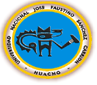 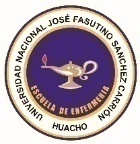 FICHA DE EVALUACION DE PRÁCTICAS CLINICASENFERMERIA BASICA  - 2017 IALUMNO:……………………………………………………………………….………………………..……SERVICIO:…………………………………………SEDE….…………………………….…FECHA……………………………………………………..		                                                       …………………………………….      Firma y Sello del Docente.                                                                                                   Firma del alumnoUNIVERSIDAD NACIONAL JOSE FAUSTINO SANCHEZ CARRIONFICHA DE EVALUACION DE PRÁCTICAS CLINICASCENTRAL DE ESTERILIZACIONENFERMERIA BASICA  - 2017 IALUMNO:……………………………………………………………………….………………………..……SERVICIO:…………………………………………SEDE….…………………………….…FECHA……………………………………………………..		                                                       …………………………………….			Firma y Sello del Docente.                                                                                                   Firma del alumnoCODIGOAPELLIDOS Y NOMBRESFUNCIONCATEGORIACONDICIONDNU 409LIC. DARIELA ORTIZ CHULAdarielao@gmail.comDOCENTE Profesora de CursoAUX. TP 10HNOMBRADODNU 295LIC. ROSARIO TORRES JUNCOropi2605@hotmail.comDOCENTE COORDINADORAProfesora de CursoAUX. TP 15 hsNOMBRADODNU 410LIC. ROSA HIJAR DIAZrosmerhi@hotmail.comJEFE DE PRACTICAHosp. EsSaludJP. TP.NOMBRADODNU 297LIC. MARIA MEDINA SIESQUIENMapi2320@hotmail.comLIC. ELVA FELLES LEANDROJEFE DE PRACTICAHosp. EsSaludJP. TPNOMBRADOLIC. CARMEN PACHECOJEFE DE PRACTICAHosp. EsSaludJP. TPCONTRATOCONTRATOJEFE  DE PRACTICAHosp. ChancayCONTRATOCONTRATOJEFE  DE PRACTICAHosp. ChancayCONTRATONOMBRE DE LA UNIDAD DIDACTICACAPACIDAD DE LA UNIDADDIDACTICASEMANASUNIDADIPresentación del CursoHistoria de la enfermería y el desarrollo en el Perú, bioseguridad en el ambiente hospitalario, Asepsia medica y introducción a la asepsia quirúrgica: lavado de manos y calzado de guantes, esterilización, Funciones vitales, uso de la hoja grafica especificando los hospitales de MINSA y EsSalud, Administración de fármacos por las diferentes vías,  satisfacción de necesidad completa de higiene   y  procedimientos de los diferentes tendidos de cama. Expresa interés en la presentación del curso.Demuestra respeto con sus docentes y compañeros de aula.Participa en forma activa y Coopera con aportes. Realiza demostración y re demostración de los procedimientos.Hace uso de registros gráficos.Aplica técnicas de preguntas y participa en el trabajo en equipo.4     SEMNOMBRE DE LA UNIDAD DIDACTICACAPACIDAD DE LA UNIDADDIDACTICASEMANASUNIDADIIIntroducción al Proceso de Cuidado de Enfermería, Tendencias y modelos, cuidados de enfermería,Examen físico, ambiente terapéutico, funciones del enfermero, grados de dependencia del paciente, registros de enfermería.:Analiza y explica con razonamiento científico la justificación, importancia y aplicación de las etapas del Proceso de Cuidados de Enfermería (Valoración) en el cuidado general a la persona adulta sana o enferma, que conlleve a la satisfacción de las necesidades humanas básicas. Participa en forma activa en la satisfacción de necesidades básicas, según el grado de Dependencia del paciente, aplicando los principios de ética y de bioseguridad.4  SEMUNIDADIIINecesidades de  oxigenación, movimiento y ejercicio, integridad de la piel , heridas e infecciones, toma de muestras biológicasConoce las bases científicas que fundamentan los cuidados que se aplican en los Procedimientos y técnicas de enfermería, para la satisfacción de las necesidades Básicas del paciente y familia.Analiza y explica los mecanismos fisiológicos y alterados de las necesidades básicas del ser humano y aplica con seguridad los principios científicos en la solución de las mismas.4  SEMNOMBRE DE LA UNIDAD DIDACTICACAPACIDAD DE LA UNIDADDIDACTICASEMANASUNIDAD   IVNecesidades de eliminación intestinal y urinaria, nutrición , equilibrio de líquidos , electrolitos y acido base, enfermería en el dolor y necesidades espirituales en la pérdida, la muerte y el dueloDesarrolla planes de enseñanza con enfoque preventivo-promocional y recuperativo a las personas y familia, respetando sus costumbres y valores socio cultural. Demuestra comportamiento ético-profesional que implica el respeto a la dignidad y a la vida, en la etapa de salud, enfermedad y /o muerte  del paciente y familia.4  SEMNÚMEROINDICADORES DE LOGRO DE CAPACIDAD AL FINALIZAR EL CURSO1Adquiere información científica, participa en la investigación bibliográfica.Analiza e interpreta la Historia de la Enfermería en el Perú y el mundo.Explica y realiza un adecuado lavado de manos y  calzado de guantes.Explica, analiza e interpreta las funciones vitales y hace uso de La Hoja Grafica, MINSA y EsSalud.2Explica y analiza el proceso de  desinfección y  esterilización.Conoce la introducción a la asepsia quirúrgica . 3Define la administración de   fármacos.Explica las diferentes Vías de Administración de medicamentos.Define y demuestra  la administración  parenteral de medicamentos. 4Definir    la Higiene corporal del paciente y explicar las técnicas en :Tipos de baño.Tipos de lavado de cabello.Tipos de higiene oral, ocular y genital.Corte de uñas.Definir y diferenciar  los tendidos  de cama hospitalaria.5Aplica la   valoración de enfermería y soluciona problemas básicos6Analiza y Aplica los modelos de enfermería para  un cuidado integral y humano7Realiza la exploración física del paciente e identifica problemasAnaliza los problemas encontrados en el examen.8Identifica las funciones de la enfermera, conoce y actúa según los grados de dependencia del paciente  yaplica los registros correctamente9Realiza cuidados aplicando los diferentes procedimientos como:  nebulización, oxigenoterapia, aspiración de secreciones, fisioterapia respiratoria en pacientes respiratorioAplica el Plan de Valoración de Enfermería.10Moviliza al paciente,  y usa adecuadamente la mecánica corporal.Hace uso de la seguridad física de acuerdo a la indicación medicaUtiliza las escalas de valoración, para prevenir daño al paciente.Identifica los estadios de las Ulceras por presión.Aplica el Plan de Valoración de Enfermería11Identifica el tipo de heridas y las clasifica de acuerdo a lo aprendido.Realiza la curación en  heridas poco complejas,Conoce la  cadena de infección,Aplica el Plan de Valoración de EnfermeríaIdentifica y aplica  los diferentes cuidados de enfermería en las etapas quirúrgicas.12Toma de muestras biológicas  y en sangre aplicando la guía de procedimiento de acuerdo a la indicación que tenga el paciente13Aplica los cuidados de Enfermería en pacientes con problemas en la eliminación Intestinal y urinaria.Mantiene la individualidad del paciente.Aplica el Plan de Valoración de Enfermería14Demuestra y aplica los cuidados de enfermería en pacientes con problemas nutricionalesHace uso de la pirámide nutricional.15Aplica los cuidados de enfermería en pacientes con problemas de líquidos y electrolitos.16Aplica los cuidados de enfermería  de acuerdo a las etapas de la teoría de Kubler Ross.Aplica el Plan de Valoración de Enfermería en pacientes en la etapa terminal.CAPACIDAD DE LA UNIDAD DIDACTICA: I UNIDADExpresa interés en la presentación del curso, demuestra respeto con sus docentes y compañeros de aula, participa en forma activa y Coopera con aportes, realiza demostración y re demostración de los procedimientos, hace uso de registros gráficos, aplica técnicas de preguntas y participa en el trabajo en equipo.CAPACIDAD DE LA UNIDAD DIDACTICA: I UNIDADExpresa interés en la presentación del curso, demuestra respeto con sus docentes y compañeros de aula, participa en forma activa y Coopera con aportes, realiza demostración y re demostración de los procedimientos, hace uso de registros gráficos, aplica técnicas de preguntas y participa en el trabajo en equipo.CAPACIDAD DE LA UNIDAD DIDACTICA: I UNIDADExpresa interés en la presentación del curso, demuestra respeto con sus docentes y compañeros de aula, participa en forma activa y Coopera con aportes, realiza demostración y re demostración de los procedimientos, hace uso de registros gráficos, aplica técnicas de preguntas y participa en el trabajo en equipo.CAPACIDAD DE LA UNIDAD DIDACTICA: I UNIDADExpresa interés en la presentación del curso, demuestra respeto con sus docentes y compañeros de aula, participa en forma activa y Coopera con aportes, realiza demostración y re demostración de los procedimientos, hace uso de registros gráficos, aplica técnicas de preguntas y participa en el trabajo en equipo.CAPACIDAD DE LA UNIDAD DIDACTICA: I UNIDADExpresa interés en la presentación del curso, demuestra respeto con sus docentes y compañeros de aula, participa en forma activa y Coopera con aportes, realiza demostración y re demostración de los procedimientos, hace uso de registros gráficos, aplica técnicas de preguntas y participa en el trabajo en equipo.CAPACIDAD DE LA UNIDAD DIDACTICA: I UNIDADExpresa interés en la presentación del curso, demuestra respeto con sus docentes y compañeros de aula, participa en forma activa y Coopera con aportes, realiza demostración y re demostración de los procedimientos, hace uso de registros gráficos, aplica técnicas de preguntas y participa en el trabajo en equipo.SEM	CONTENIDO	CONTENIDO	CONTENIDOESTRATEGIASINDICADORESDE LOGROSEMCOGNITIVOPROCEDIMENTAL ACTITUDINALESTRATEGIASINDICADORESDE LOGROSEMIPresentación de la Asignatura1. Explicar la Historia y evolución de Enfermería. Desarrollo de la Enfermera Peruana.2. Explicar  del uso de la bioseguridad en el ambiente  hospitalario 3.  Definir el uso Asepsia Medica y quirúrgica en:Lavado de manos Calzado de guantes4. Explicar y analizar las Recoge datos y comparar  los hechos históricos  del desarrollo de la Enfermería hasta la actualidad.Aplica los principios científicos en la ejecución de técnicas de asepsia y de bioseguridad.Aplica el correcto lavado de manos.Observa el estado emocional y físico del paciente.Realiza la medición de signos vitales e interpretar los resultados y  graficar con Reflexiona acerca de la importancia del curso en su formación profesional.Se interesa por  conocer la Historia de la enfermería en el mundo y el Perú.Asume con responsabilidad y criterio ético la aplicación de medidas protectoras en el cuidado del paciente.Cumple con los registros, y aplica la guía de procedimientos. Demuestra iniciativa, Demuestra respeto con sus docentes y compañeros de aula.Participa en forma activa y coopera con aportes.Realiza demostración y re demostración de los procedimientos..Adquiere información científica, participa en la investigación bibliográficaAnaliza e interpreta la Historia de la Enfermería en el Perú y el mundoExplica y realiza un adecuado    Lavado de                manos y    Calzado de guantes.SEMIPresentación de la Asignatura1. Explicar la Historia y evolución de Enfermería. Desarrollo de la Enfermera Peruana.2. Explicar  del uso de la bioseguridad en el ambiente  hospitalario 3.  Definir el uso Asepsia Medica y quirúrgica en:Lavado de manos Calzado de guantes4. Explicar y analizar las Recoge datos y comparar  los hechos históricos  del desarrollo de la Enfermería hasta la actualidad.Aplica los principios científicos en la ejecución de técnicas de asepsia y de bioseguridad.Aplica el correcto lavado de manos.Observa el estado emocional y físico del paciente.Realiza la medición de signos vitales e interpretar los resultados y  graficar con Reflexiona acerca de la importancia del curso en su formación profesional.Se interesa por  conocer la Historia de la enfermería en el mundo y el Perú.Asume con responsabilidad y criterio ético la aplicación de medidas protectoras en el cuidado del paciente.Cumple con los registros, y aplica la guía de procedimientos. Demuestra iniciativa, Demuestra respeto con sus docentes y compañeros de aula.Participa en forma activa y coopera con aportes.Realiza demostración y re demostración de los procedimientos..SEMCONTENIDOCONTENIDOCONTENIDOESTRATEGIASINDICADORESDE LOGROSEMCOGNITIVOPROCEDIMENTAL ACTITUDINALESTRATEGIASINDICADORESDE LOGROSEMIFunciones Vitales5.- Identificar y aplicar los  Registro gráficos de MINSA -ESSALUDtécnica adecuada.Actúa con conocimiento y criterio  en la solución de problemas que alteran los signos vitales.responsabilidad.Actúa con fundamento científico.  Aplica la Ética en el tratamiento.Hace uso de registros gráficos.Aplica técnicas de  preguntas.Realiza Tareas individuales.Explica, analiza e interpreta las funciones vitales y hace uso de registros gráficos.Uso de guía de procedimientosSEM II1- Explica y analiza el proceso de  desinfección y  esterilización Aplicar el proceso de limpieza, desinfección y esterilización, así mismo la clasificación de los antisépticos y desinfectantes Identifica las características de los microorganismos y describe los mecanismos para su destrucción y control.Participa y demuestra con responsabilidad y criterio ético  en  la aplicación del proceso de limpieza, desinfección y esterilización del material y equipo quirúrgico en el cuidado del paciente.Exposición  DialogadaRealiza en el laboratorio la demostración y Re demostraciónAplica en las practicas clínicasTécnicas de preguntas.Tareas individualesExplica y realiza los procesos de desinfección y esterilización.Realiza Seminarios  en la practica clínica.Aplica la guía de procedimientosSEMCONTENIDOCONTENIDOCONTENIDOESTRATEGIASINDICADORESDE LOGROSEMCOGNITIVOPROCEDIMENTAL ACTITUDINALESTRATEGIASINDICADORESDE LOGROSEMIIIDefine la administración de   FármacosExplica las diferentes Vías de Administración de medicamentos.Define y demuestra  la administración  parenteral de medicamentosAplicar los principios fundamentales de asepsia, y otros métodos en los diferentes procedimientos de administración de medicamentos.Conocer, y diferenciar los conceptos relacionados con la administración de los medicamentos.Fundamentar científicamente los pasos requeridos en los procedimientos para la administración de medicamentos por las diferentes vías.Exposición  DialogadaObservaciónLaboratorio de demostración y re Demostración en grupo.Participa en equipoTécnicas de preguntaTécnicas aplicativas hospitalariasExplica y demuestra  las técnicas de cada vía de administración  de medicamentosIdentifica  los cambios inmediatos  que pueda presentar el paciente  en la administración de medicamentos.Aplica la guía de procedimientosSEMCONTENIDOCONTENIDOCONTENIDOESTRATEGIASINDICADORESDE LOGROSEMCOGNITIVOPROCEDIMENTAL ACTITUDINALESTRATEGIASINDICADORESDE LOGROSEM    IV1.-  Definir    la Higiene corporal del paciente y explicar las técnicas en :Tipos de bañoTipos de lavado de cabelloTipos de higiene oral, ocular y genital.Corte de uñas.2.- Definir y diferenciar  los tendidos  de cama hospitalaria.Efectuar  la valoración  de pacientes para satisfacer necesidad de aseo según prioridad.Efectuar los pasos de la técnica de los diferentes tendidos de cama clínica. Aplicar las  técnicas de higiene  total y parcial, según grado de dependencia de pacientes. Planificar y realizar    la higiene completa del paciente: baño  total y parcial, lavado de cabello, corte de uñas, higiene oral, ocular, genital..Valora y Demuestra  los cuidados de enfermería que encaminan a la satisfacción de las necesidades de confort e higiene del paciente.Respeta la individualidad del paciente  durante el procedimiento. Expresa interés por los conceptos expuestos y los relaciona con su carrera profesional.Exposición  DialogadaObservación directa.Laboratorio de demostración y re demostración en grupoTécnicas aplicativas hospitalariasExplica y ejecuta las técnicas de higiene completa del paciente.Explica y ejecutas las técnicas de procedimiento de los diferentes tendidos de cama hospitalaria.Uso de guía de procedimientos.EVALUACIÓN DE LA UNIDAD DIDÁCTICAEVALUACIÓN DE LA UNIDAD DIDÁCTICAEVALUACIÓN DE LA UNIDAD DIDÁCTICAEVIDENCIA  DE  PRODUCTOEVIDENCIA  DE   DESEMPEÑOEVIDENCIA  DE  CONOCIMIENTOSElabora resúmenes de guías de procedimiento y presenta trabajos solicitados.Expone , Demuestra y Realiza los procedimientos bajo supervisión, en laboratorioExplica, analiza y responde  adecuadamente sobre los procedimientos que requiere el paciente para la satisfacción de sus necesidades.CAPACIDAD DE LA UNIDAD DIDACTICA II : Analiza y participa en la aplicación de la valoración como primer paso del proceso de atención de enfermería , presenta casos clínicos usando los modelos de enfermería, soluciona problemas básicos de enfermería, participa de trabajo en equipo , participa en forma activa y Coopera con aportes, realiza demostración y re demostración de los procedimientos, aplica técnicas de preguntas, Identifica al Ser Humano como unn ser de cuidado, realiza el examen físico del paciente e identifica problemas, conoce las funciones de la enfermera en el medio hospitalario, identifica los grados de dependencia del paciente y hace uso de registros hospitalarios.CAPACIDAD DE LA UNIDAD DIDACTICA II : Analiza y participa en la aplicación de la valoración como primer paso del proceso de atención de enfermería , presenta casos clínicos usando los modelos de enfermería, soluciona problemas básicos de enfermería, participa de trabajo en equipo , participa en forma activa y Coopera con aportes, realiza demostración y re demostración de los procedimientos, aplica técnicas de preguntas, Identifica al Ser Humano como unn ser de cuidado, realiza el examen físico del paciente e identifica problemas, conoce las funciones de la enfermera en el medio hospitalario, identifica los grados de dependencia del paciente y hace uso de registros hospitalarios.CAPACIDAD DE LA UNIDAD DIDACTICA II : Analiza y participa en la aplicación de la valoración como primer paso del proceso de atención de enfermería , presenta casos clínicos usando los modelos de enfermería, soluciona problemas básicos de enfermería, participa de trabajo en equipo , participa en forma activa y Coopera con aportes, realiza demostración y re demostración de los procedimientos, aplica técnicas de preguntas, Identifica al Ser Humano como unn ser de cuidado, realiza el examen físico del paciente e identifica problemas, conoce las funciones de la enfermera en el medio hospitalario, identifica los grados de dependencia del paciente y hace uso de registros hospitalarios.CAPACIDAD DE LA UNIDAD DIDACTICA II : Analiza y participa en la aplicación de la valoración como primer paso del proceso de atención de enfermería , presenta casos clínicos usando los modelos de enfermería, soluciona problemas básicos de enfermería, participa de trabajo en equipo , participa en forma activa y Coopera con aportes, realiza demostración y re demostración de los procedimientos, aplica técnicas de preguntas, Identifica al Ser Humano como unn ser de cuidado, realiza el examen físico del paciente e identifica problemas, conoce las funciones de la enfermera en el medio hospitalario, identifica los grados de dependencia del paciente y hace uso de registros hospitalarios.CAPACIDAD DE LA UNIDAD DIDACTICA II : Analiza y participa en la aplicación de la valoración como primer paso del proceso de atención de enfermería , presenta casos clínicos usando los modelos de enfermería, soluciona problemas básicos de enfermería, participa de trabajo en equipo , participa en forma activa y Coopera con aportes, realiza demostración y re demostración de los procedimientos, aplica técnicas de preguntas, Identifica al Ser Humano como unn ser de cuidado, realiza el examen físico del paciente e identifica problemas, conoce las funciones de la enfermera en el medio hospitalario, identifica los grados de dependencia del paciente y hace uso de registros hospitalarios.CAPACIDAD DE LA UNIDAD DIDACTICA II : Analiza y participa en la aplicación de la valoración como primer paso del proceso de atención de enfermería , presenta casos clínicos usando los modelos de enfermería, soluciona problemas básicos de enfermería, participa de trabajo en equipo , participa en forma activa y Coopera con aportes, realiza demostración y re demostración de los procedimientos, aplica técnicas de preguntas, Identifica al Ser Humano como unn ser de cuidado, realiza el examen físico del paciente e identifica problemas, conoce las funciones de la enfermera en el medio hospitalario, identifica los grados de dependencia del paciente y hace uso de registros hospitalarios.CAPACIDAD DE LA UNIDAD DIDACTICA II : Analiza y participa en la aplicación de la valoración como primer paso del proceso de atención de enfermería , presenta casos clínicos usando los modelos de enfermería, soluciona problemas básicos de enfermería, participa de trabajo en equipo , participa en forma activa y Coopera con aportes, realiza demostración y re demostración de los procedimientos, aplica técnicas de preguntas, Identifica al Ser Humano como unn ser de cuidado, realiza el examen físico del paciente e identifica problemas, conoce las funciones de la enfermera en el medio hospitalario, identifica los grados de dependencia del paciente y hace uso de registros hospitalarios.CAPACIDAD DE LA UNIDAD DIDACTICA II : Analiza y participa en la aplicación de la valoración como primer paso del proceso de atención de enfermería , presenta casos clínicos usando los modelos de enfermería, soluciona problemas básicos de enfermería, participa de trabajo en equipo , participa en forma activa y Coopera con aportes, realiza demostración y re demostración de los procedimientos, aplica técnicas de preguntas, Identifica al Ser Humano como unn ser de cuidado, realiza el examen físico del paciente e identifica problemas, conoce las funciones de la enfermera en el medio hospitalario, identifica los grados de dependencia del paciente y hace uso de registros hospitalarios.CAPACIDAD DE LA UNIDAD DIDACTICA II : Analiza y participa en la aplicación de la valoración como primer paso del proceso de atención de enfermería , presenta casos clínicos usando los modelos de enfermería, soluciona problemas básicos de enfermería, participa de trabajo en equipo , participa en forma activa y Coopera con aportes, realiza demostración y re demostración de los procedimientos, aplica técnicas de preguntas, Identifica al Ser Humano como unn ser de cuidado, realiza el examen físico del paciente e identifica problemas, conoce las funciones de la enfermera en el medio hospitalario, identifica los grados de dependencia del paciente y hace uso de registros hospitalarios.CAPACIDAD DE LA UNIDAD DIDACTICA II : Analiza y participa en la aplicación de la valoración como primer paso del proceso de atención de enfermería , presenta casos clínicos usando los modelos de enfermería, soluciona problemas básicos de enfermería, participa de trabajo en equipo , participa en forma activa y Coopera con aportes, realiza demostración y re demostración de los procedimientos, aplica técnicas de preguntas, Identifica al Ser Humano como unn ser de cuidado, realiza el examen físico del paciente e identifica problemas, conoce las funciones de la enfermera en el medio hospitalario, identifica los grados de dependencia del paciente y hace uso de registros hospitalarios.CAPACIDAD DE LA UNIDAD DIDACTICA II : Analiza y participa en la aplicación de la valoración como primer paso del proceso de atención de enfermería , presenta casos clínicos usando los modelos de enfermería, soluciona problemas básicos de enfermería, participa de trabajo en equipo , participa en forma activa y Coopera con aportes, realiza demostración y re demostración de los procedimientos, aplica técnicas de preguntas, Identifica al Ser Humano como unn ser de cuidado, realiza el examen físico del paciente e identifica problemas, conoce las funciones de la enfermera en el medio hospitalario, identifica los grados de dependencia del paciente y hace uso de registros hospitalarios.CAPACIDAD DE LA UNIDAD DIDACTICA II : Analiza y participa en la aplicación de la valoración como primer paso del proceso de atención de enfermería , presenta casos clínicos usando los modelos de enfermería, soluciona problemas básicos de enfermería, participa de trabajo en equipo , participa en forma activa y Coopera con aportes, realiza demostración y re demostración de los procedimientos, aplica técnicas de preguntas, Identifica al Ser Humano como unn ser de cuidado, realiza el examen físico del paciente e identifica problemas, conoce las funciones de la enfermera en el medio hospitalario, identifica los grados de dependencia del paciente y hace uso de registros hospitalarios.CAPACIDAD DE LA UNIDAD DIDACTICA II : Analiza y participa en la aplicación de la valoración como primer paso del proceso de atención de enfermería , presenta casos clínicos usando los modelos de enfermería, soluciona problemas básicos de enfermería, participa de trabajo en equipo , participa en forma activa y Coopera con aportes, realiza demostración y re demostración de los procedimientos, aplica técnicas de preguntas, Identifica al Ser Humano como unn ser de cuidado, realiza el examen físico del paciente e identifica problemas, conoce las funciones de la enfermera en el medio hospitalario, identifica los grados de dependencia del paciente y hace uso de registros hospitalarios.CAPACIDAD DE LA UNIDAD DIDACTICA II : Analiza y participa en la aplicación de la valoración como primer paso del proceso de atención de enfermería , presenta casos clínicos usando los modelos de enfermería, soluciona problemas básicos de enfermería, participa de trabajo en equipo , participa en forma activa y Coopera con aportes, realiza demostración y re demostración de los procedimientos, aplica técnicas de preguntas, Identifica al Ser Humano como unn ser de cuidado, realiza el examen físico del paciente e identifica problemas, conoce las funciones de la enfermera en el medio hospitalario, identifica los grados de dependencia del paciente y hace uso de registros hospitalarios.CAPACIDAD DE LA UNIDAD DIDACTICA II : Analiza y participa en la aplicación de la valoración como primer paso del proceso de atención de enfermería , presenta casos clínicos usando los modelos de enfermería, soluciona problemas básicos de enfermería, participa de trabajo en equipo , participa en forma activa y Coopera con aportes, realiza demostración y re demostración de los procedimientos, aplica técnicas de preguntas, Identifica al Ser Humano como unn ser de cuidado, realiza el examen físico del paciente e identifica problemas, conoce las funciones de la enfermera en el medio hospitalario, identifica los grados de dependencia del paciente y hace uso de registros hospitalarios.CAPACIDAD DE LA UNIDAD DIDACTICA II : Analiza y participa en la aplicación de la valoración como primer paso del proceso de atención de enfermería , presenta casos clínicos usando los modelos de enfermería, soluciona problemas básicos de enfermería, participa de trabajo en equipo , participa en forma activa y Coopera con aportes, realiza demostración y re demostración de los procedimientos, aplica técnicas de preguntas, Identifica al Ser Humano como unn ser de cuidado, realiza el examen físico del paciente e identifica problemas, conoce las funciones de la enfermera en el medio hospitalario, identifica los grados de dependencia del paciente y hace uso de registros hospitalarios.CAPACIDAD DE LA UNIDAD DIDACTICA II : Analiza y participa en la aplicación de la valoración como primer paso del proceso de atención de enfermería , presenta casos clínicos usando los modelos de enfermería, soluciona problemas básicos de enfermería, participa de trabajo en equipo , participa en forma activa y Coopera con aportes, realiza demostración y re demostración de los procedimientos, aplica técnicas de preguntas, Identifica al Ser Humano como unn ser de cuidado, realiza el examen físico del paciente e identifica problemas, conoce las funciones de la enfermera en el medio hospitalario, identifica los grados de dependencia del paciente y hace uso de registros hospitalarios.CAPACIDAD DE LA UNIDAD DIDACTICA II : Analiza y participa en la aplicación de la valoración como primer paso del proceso de atención de enfermería , presenta casos clínicos usando los modelos de enfermería, soluciona problemas básicos de enfermería, participa de trabajo en equipo , participa en forma activa y Coopera con aportes, realiza demostración y re demostración de los procedimientos, aplica técnicas de preguntas, Identifica al Ser Humano como unn ser de cuidado, realiza el examen físico del paciente e identifica problemas, conoce las funciones de la enfermera en el medio hospitalario, identifica los grados de dependencia del paciente y hace uso de registros hospitalarios.SEMSEMSEMSEM	CONTENIDO	CONTENIDO	CONTENIDO	CONTENIDO	CONTENIDO	CONTENIDO	CONTENIDO	CONTENIDO	CONTENIDOESTRATEGIAS ESTRATEGIAS INDICADORES DE LOGROINDICADORES DE LOGROINDICADORES DE LOGROSEMSEMSEMSEMCOGNITIVOCOGNITIVOCOGNITIVOCOGNITIVOPROCEDIMENTAL ACTITUDINALACTITUDINALACTITUDINALACTITUDINALESTRATEGIAS ESTRATEGIAS INDICADORES DE LOGROINDICADORES DE LOGROINDICADORES DE LOGROSEM  VSEM  VSEM  VSEM  V1.- Explicar y analizar  la valoración del proceso de Atención de Enfermería.1.- Explicar y analizar  la valoración del proceso de Atención de Enfermería.1.- Explicar y analizar  la valoración del proceso de Atención de Enfermería.1.- Explicar y analizar  la valoración del proceso de Atención de Enfermería.Aplicar la valoración  del   PAE como herramienta habitual e indispensable para brindar cuidado con calidad y calidez a la persona y familia, en el ámbito recuperativo y preventivo-promocional. Valorar y mostrar la primera parte del proceso  de atención de enfermería y participar en las necesidades básicas alteradas Valorar y mostrar la primera parte del proceso  de atención de enfermería y participar en las necesidades básicas alteradas Valorar y mostrar la primera parte del proceso  de atención de enfermería y participar en las necesidades básicas alteradas Valorar y mostrar la primera parte del proceso  de atención de enfermería y participar en las necesidades básicas alteradas Exposición dialogadaTécnicas aplicativas hospitalariasPresenta casos clínicos aplicando el Proceso de Atención de Enfermería.Exposición dialogadaTécnicas aplicativas hospitalariasPresenta casos clínicos aplicando el Proceso de Atención de Enfermería.Aplica la   valoración de enfermería y soluciona problemas básicosAplica la   valoración de enfermería y soluciona problemas básicosAplica la   valoración de enfermería y soluciona problemas básicosSEMSEMSEMCONTENIDOCONTENIDOCONTENIDOCONTENIDOCONTENIDOCONTENIDOCONTENIDOCONTENIDOCONTENIDOESTRATEGIASESTRATEGIASESTRATEGIASINDICADORESDE LOGROINDICADORESDE LOGROINDICADORESDE LOGROSEMSEMSEMCOGNITIVOCOGNITIVOPROCEDIMENTAL PROCEDIMENTAL PROCEDIMENTAL PROCEDIMENTAL ACTITUDINALACTITUDINALACTITUDINALESTRATEGIASESTRATEGIASESTRATEGIASINDICADORESDE LOGROINDICADORESDE LOGROINDICADORESDE LOGROSEM  VISEM  VISEM  VI1.- Explicar El ser Humano como ser de cuidado.2.- Explicar  modelos de enfermería   utilizados en el cuidado del paciente1.- Explicar El ser Humano como ser de cuidado.2.- Explicar  modelos de enfermería   utilizados en el cuidado del pacienteAplicar el conocimiento de cuidado y usar modelos  de enfermería, para la satisfacción de las necesidades Básicas del paciente y familiaAplicar el conocimiento de cuidado y usar modelos  de enfermería, para la satisfacción de las necesidades Básicas del paciente y familiaAplicar el conocimiento de cuidado y usar modelos  de enfermería, para la satisfacción de las necesidades Básicas del paciente y familiaAplicar el conocimiento de cuidado y usar modelos  de enfermería, para la satisfacción de las necesidades Básicas del paciente y familiaMostrar  interés y responsabilidad en el cumplimiento de sus acciones y juzga los cambios generados en el paciente como respuesta a los tratamientos de enfermería. Mostrar  interés y responsabilidad en el cumplimiento de sus acciones y juzga los cambios generados en el paciente como respuesta a los tratamientos de enfermería. Mostrar  interés y responsabilidad en el cumplimiento de sus acciones y juzga los cambios generados en el paciente como respuesta a los tratamientos de enfermería. Exposición dialogadaReconoce al ser humano como un ser de cuidado.Técnicas aplicativas hospitalarias.Usa modelos de Enfermería en la presentación de casos clínicosExposición dialogadaReconoce al ser humano como un ser de cuidado.Técnicas aplicativas hospitalarias.Usa modelos de Enfermería en la presentación de casos clínicosExposición dialogadaReconoce al ser humano como un ser de cuidado.Técnicas aplicativas hospitalarias.Usa modelos de Enfermería en la presentación de casos clínicosAnaliza y Aplica los modelos de enfermería para  un cuidado integral y humano.Analiza y Aplica los modelos de enfermería para  un cuidado integral y humano.Analiza y Aplica los modelos de enfermería para  un cuidado integral y humano.SEM  VIISEM  VII1.- Explicar y demostrar Exploración Física del paciente1.- Explicar y demostrar Exploración Física del paciente1.- Explicar y demostrar Exploración Física del pacienteConocer al ser humano y observar las respuestas físicas y emocionales que presenta  durante el examen Conocer al ser humano y observar las respuestas físicas y emocionales que presenta  durante el examen Conocer al ser humano y observar las respuestas físicas y emocionales que presenta  durante el examen Conocer al ser humano y observar las respuestas físicas y emocionales que presenta  durante el examen Valorar las respuestas físicas encontradas en el paciente y sus necesidades humanas no satisfechas.Respetar la individualidad del  paciente. Valorar las respuestas físicas encontradas en el paciente y sus necesidades humanas no satisfechas.Respetar la individualidad del  paciente. Exposición dialogada.AudiosCasos clínicosPresentación de trabajos  de examen físicoExposición dialogada.AudiosCasos clínicosPresentación de trabajos  de examen físicoExposición dialogada.AudiosCasos clínicosPresentación de trabajos  de examen físicoExposición dialogada.AudiosCasos clínicosPresentación de trabajos  de examen físicoRealiza la exploración física del paciente e identifica problemasAnaliza los problemas encontrados en el examen.    .Realiza la exploración física del paciente e identifica problemasAnaliza los problemas encontrados en el examen.    .Realiza la exploración física del paciente e identifica problemasAnaliza los problemas encontrados en el examen.    .SEM    VIIISEM    VIIISEM    VIIISEM    VIII1.- Explicar y identificar las Funciones de la Enfermera y Ambiente Terapéutico.2.- Conocer los Grados de dependencia de la persona 3.- Conocer los registros e informes hospitalarios y  su uso correcto.1.- Explicar y identificar las Funciones de la Enfermera y Ambiente Terapéutico.2.- Conocer los Grados de dependencia de la persona 3.- Conocer los registros e informes hospitalarios y  su uso correcto.1.- Explicar y identificar las Funciones de la Enfermera y Ambiente Terapéutico.2.- Conocer los Grados de dependencia de la persona 3.- Conocer los registros e informes hospitalarios y  su uso correcto.1.- Explicar y identificar las Funciones de la Enfermera y Ambiente Terapéutico.2.- Conocer los Grados de dependencia de la persona 3.- Conocer los registros e informes hospitalarios y  su uso correcto.Comentar las funciones que desempeña la enfermera en el ambiente terapéutico.Diferenciar y comentar  los grados de dependencia de la persona para su cuidado Aplicar los registros adecuadamente de acuerdo a la necesidad del paciente.Apreciar y respetar la función de cada enfermera en el ambiente hospitalario.Asumir cuidados de acuerdo al grado de dependencia del paciente.Responsabilizarse en el uso correcto de los registrosApreciar y respetar la función de cada enfermera en el ambiente hospitalario.Asumir cuidados de acuerdo al grado de dependencia del paciente.Responsabilizarse en el uso correcto de los registrosApreciar y respetar la función de cada enfermera en el ambiente hospitalario.Asumir cuidados de acuerdo al grado de dependencia del paciente.Responsabilizarse en el uso correcto de los registrosApreciar y respetar la función de cada enfermera en el ambiente hospitalario.Asumir cuidados de acuerdo al grado de dependencia del paciente.Responsabilizarse en el uso correcto de los registrosExposición dialogadaObservación Técnicas aplicativas hospitalariasExposición dialogadaObservación Técnicas aplicativas hospitalariasIdentifica las funciones de la enfermera, conoce y actúa según los grados de dependencia del paciente  yaplica los registros correctamenteIdentifica las funciones de la enfermera, conoce y actúa según los grados de dependencia del paciente  yaplica los registros correctamenteIdentifica las funciones de la enfermera, conoce y actúa según los grados de dependencia del paciente  yaplica los registros correctamenteEVALUACION DE LA UNIDAD DIDACTICAEVIDENCIA DE PRODUCTOEVIDENCIA DE DESEMPEÑOEVIDENCIA DE CONOCIMIENTOAplica la valoración , y modelos de enfermería, trata al ser humano como un ser de cuidado, presenta trabajos y guías de procedimientos, Observa y cumple con  la valoración de enfermeríaCumple y desarrolla los procedimientos aprendidos bajo supervisión en la practica clínica y los comenta con docentes y alumnos.Explica,  analiza y responde adecuadamente la primera etapa  del proceso de la atención de enfermería, realiza el examen físico valorando las respuestas humanas e identificando  el grado de dependencia del paciente, y las funciones que realiza la enfermera en ambiente hospitalario.  CAPACIDAD DE LA UNIDAD DIACTICA III : Analiza y demuestra los cuidados de enfermería en pacientes con alteración de las vías respiratorias, Conoce como movilizar al paciente manteniendo la alineación corporal, demuestra cuidados en pacientes con riesgos de caídas y deterioro cutáneo aplicando las escalas de valoración, identifica la herida y el tipo, conoce el proceso infeccioso, aplica cuidados de enfermería en el paciente quirúrgico, obtiene muestras biológicas con las técnicas apropiadas de bioseguridad, Hace uso de escalas de valoración, presenta trabajos grupales e individuales, expone y presenta lluvia de ideas.CAPACIDAD DE LA UNIDAD DIACTICA III : Analiza y demuestra los cuidados de enfermería en pacientes con alteración de las vías respiratorias, Conoce como movilizar al paciente manteniendo la alineación corporal, demuestra cuidados en pacientes con riesgos de caídas y deterioro cutáneo aplicando las escalas de valoración, identifica la herida y el tipo, conoce el proceso infeccioso, aplica cuidados de enfermería en el paciente quirúrgico, obtiene muestras biológicas con las técnicas apropiadas de bioseguridad, Hace uso de escalas de valoración, presenta trabajos grupales e individuales, expone y presenta lluvia de ideas.CAPACIDAD DE LA UNIDAD DIACTICA III : Analiza y demuestra los cuidados de enfermería en pacientes con alteración de las vías respiratorias, Conoce como movilizar al paciente manteniendo la alineación corporal, demuestra cuidados en pacientes con riesgos de caídas y deterioro cutáneo aplicando las escalas de valoración, identifica la herida y el tipo, conoce el proceso infeccioso, aplica cuidados de enfermería en el paciente quirúrgico, obtiene muestras biológicas con las técnicas apropiadas de bioseguridad, Hace uso de escalas de valoración, presenta trabajos grupales e individuales, expone y presenta lluvia de ideas.CAPACIDAD DE LA UNIDAD DIACTICA III : Analiza y demuestra los cuidados de enfermería en pacientes con alteración de las vías respiratorias, Conoce como movilizar al paciente manteniendo la alineación corporal, demuestra cuidados en pacientes con riesgos de caídas y deterioro cutáneo aplicando las escalas de valoración, identifica la herida y el tipo, conoce el proceso infeccioso, aplica cuidados de enfermería en el paciente quirúrgico, obtiene muestras biológicas con las técnicas apropiadas de bioseguridad, Hace uso de escalas de valoración, presenta trabajos grupales e individuales, expone y presenta lluvia de ideas.CAPACIDAD DE LA UNIDAD DIACTICA III : Analiza y demuestra los cuidados de enfermería en pacientes con alteración de las vías respiratorias, Conoce como movilizar al paciente manteniendo la alineación corporal, demuestra cuidados en pacientes con riesgos de caídas y deterioro cutáneo aplicando las escalas de valoración, identifica la herida y el tipo, conoce el proceso infeccioso, aplica cuidados de enfermería en el paciente quirúrgico, obtiene muestras biológicas con las técnicas apropiadas de bioseguridad, Hace uso de escalas de valoración, presenta trabajos grupales e individuales, expone y presenta lluvia de ideas.CAPACIDAD DE LA UNIDAD DIACTICA III : Analiza y demuestra los cuidados de enfermería en pacientes con alteración de las vías respiratorias, Conoce como movilizar al paciente manteniendo la alineación corporal, demuestra cuidados en pacientes con riesgos de caídas y deterioro cutáneo aplicando las escalas de valoración, identifica la herida y el tipo, conoce el proceso infeccioso, aplica cuidados de enfermería en el paciente quirúrgico, obtiene muestras biológicas con las técnicas apropiadas de bioseguridad, Hace uso de escalas de valoración, presenta trabajos grupales e individuales, expone y presenta lluvia de ideas.SEMCONTENIDOCONTENIDOESTRATEGIASINDICADORES DE LOGROSEM   IXSEM   XSEM  XISEM   XIICOGNITIVOPROCEDIMENTALACTITUDINALESTRATEGIASINDICADORES DE LOGROSEM   IXSEM   XSEM  XISEM   XII1.- Explicar y demostrar el mantenimiento de las vías respiratorias. 2.- Aspiración de  secreciones, 3.- Nebulización.4.- Fisioterapia respiratoria5.- Oxigenoterapia.Conocer los cuidados de Enfermería Resolver  problemas de respiratorios, identificar la necesidad de la Vía aérea permeable para correcta oxigenación.Aplicar los principios que fundamentan los diversos métodos para oxigenoterapia.Desarrollar   cuidados de enfermería en  pacientes con problemas respiratorios, aplicando los principios básicos. Valorar la importancia de asumir cuidados en pacientes con problemas respiratorios.Asumir los diferentes métodos de oxigenoterapia en los cuidados de pacientes respiratorios.  Exposición dialogadaDemostración  re demostraciónAplicación en Casos clínicosPresentación de trabajos  Realiza cuidados aplicando los diferentes procedimientos como:  nebulización,oxigenoterapia, aspiración de secreciones, fisioterapia respiratoria en pacientes respiratorioAplica el Plan de Valoración de Enfermería.SEM   IXSEM   XSEM  XISEM   XII1.-  Explicar  la mecánica corporal, posiciones de pacientes,2.- Seguridad física,3.-Escalas de valoración,4.- Integridad de la pielAplicar las normas, principios,  fundamentos  básicos de la mecánica corporal.Aplicar cuidados en:  alineación, movilización, cambios posturales y traslado de pacientes. Aplicar la seguridad física  del paciente de acuerdo al método indicado por el paciente.Explica la importancia  de conocer y aplicar las escalas de valoración en cuanto a la seguridad física del paciente.Expresa conocimiento sobre la integridad de la piel y diferencia las características de los estadios de las UPP y establece prioridades para prevenirlas.Utilizar las escalas de valoración. Asumir la responsabilidad en el uso de la mecánica corporal del paciente aplicando sus principios y normas.Asumir la responsabilidad en la aplicación de la seguridad física del paciente.Cuidar la integridad de la piel.Asumir la responsabilidad de la piel en sus diferentes estadios.Aceptar y asumir la responsabilidad de la aplicación de las escalas de valoración para e vitar eventos adversos.Exposición dialogadaSeminarios dirigidosPráctica clínicaPresentación de Caso clínicoUtiliza escalas de valoraciónMoviliza al paciente,  y usa adecuadamente la mecánica corporal.Hace uso de la seguridad física de acuerdo a la indicación medicaUtiliza las escalas de valoración, para prevenir daño al paciente.Identifica los estadios de las Ulceras por presión.Aplica el Plan de Valoración de EnfermeríaSEM   IXSEM   XSEM  XISEM   XII1.-Definir Heridas y sus  diferentes clasificaciones:Según su agente causal.Según el espesor de los tejidos.Según la dirección.Según la forma de los bordes.Según sus complicaciones.Según el riesgo de Infección: Infectada. No infectada2.- Definir el proceso infeccioso.Cadena de Infección.Tipos de Infección.Curso de la infección.3.-Explicar los cuidados de enfermería en pacientes quirúrgicos  en el Pre- Intra – Post operatorio Debatir  sobre las heridas características y clasificaciones Debatir  el proceso infeccioso, cadena de infección.Aplicar los cuidados de enfermería en cada etapa del proceso  quirúrgicoAsumir con responsabilidad el cuidado de las diferentes heridas. Controlar  el proceso de la infección Asumir con responsabilidad los cuidados de enfermería en pacientes sometidos a cirugías.Seminarios dirigidosPresentación de Casos clínicos.Práctica clínica dirigida.Presentación de trabajos sobre el temaLluvia de ideasExposición dialogadaDemostración  re demostración en la practica clínicaAplicación en Casos clínicosPresentación de trabajos  Identifica el tipo de heridas y las clasifica de acuerdo a lo aprendido.Realiza la curación en  heridas poco complejas,Conoce la  cadena de infección,Aplica el Plan de Valoración de EnfermeríaIdentifica y aplica  los diferentes cuidados de enfermería en las etapas quirúrgicas.Aplica el Plan de Valoración de EnfermeríaSEM   IXSEM   XSEM  XISEM   XII1.-Definir la  toma de muestras biológicas y describir el proceso de recolección de muestras de :OrinaHecesEsputo2.- Definir  y explicar la toma de muestras en sangre de:Glucosa capilarGases arteriales.Comentar y desarrollar la técnica apropiada en la obtención de muestras biológicas de acuerdo al estado del paciente , y aplicar las medidas de bioseguridad.Utilizar la técnica apropiada en la obtención de muestra en  sangre de acuerdo a los procedimientos aprendidos.Asumir con responsabilidad los diferentes procedimientos y respeta la individualidad del paciente. Exposición dialogadaAplicación en practica clínica.VideosLluvia de ideas Toma de muestras biológicas  y en sangre aplicando la guía de procedimiento de acuerdo a la indicación que tenga el paciente.EVALUACION DE LA UNIDAD DIDACTICAEVIDENCIA DE PRODUCTOEVIDENCIA DE DESEMPEÑOEVIDENCIA DE CONOCIMIENTORealiza los cuidados de enfermería en pacientes con problemas respiratorios, aplica la mecánica corporal, previene caídas del paciente mediante la seguridad física, mantiene la integridad de la piel, aplica las escalas de valoración, conoce el proceso infeccioso, aplica los cuidados pre- intra y post operatorio, aplica mas medidas de bioseguridad en la toma de muestras,Cumple con responsabilidad los cuidados de enfermería en pacientes respiratorios y desarrolla procedimientos que favorecen al paciente en la movilización, aplica escalas de valoración, realiza curaciones en heridas no complejas, toma muestras biológicas.Explica los procedimientos adecuados en la atención del paciente con problemas respiratorios, aplica la mecánica corporal en la movilización de pacientes, clasifica heridas y identifica el proceso de la infección, Usa las medidas de bioseguridad para la toma de muestras biológicasCAPACIDAD DE LA UNIDAD DIDACTICA IV : A y urinaria aplica cuidados de enfermería en pacientes con problemas de eliminación intestinal, mantiene la individualidad del paciente, realiza planes de valoración, identifica los problemas nutricionales y brinda cuidados, brinda cuidados a pacientes con dolor y aplica escalas de valoración del dolor, participa en seminarios, presenta trabajos de acuerdo a los temas asignados, prepara ronda de preguntas , aplica los conocimientos en la practica clínica, realiza cuidados post mortem y colabora con el apoyo espiritual del paciente y familia.CAPACIDAD DE LA UNIDAD DIDACTICA IV : A y urinaria aplica cuidados de enfermería en pacientes con problemas de eliminación intestinal, mantiene la individualidad del paciente, realiza planes de valoración, identifica los problemas nutricionales y brinda cuidados, brinda cuidados a pacientes con dolor y aplica escalas de valoración del dolor, participa en seminarios, presenta trabajos de acuerdo a los temas asignados, prepara ronda de preguntas , aplica los conocimientos en la practica clínica, realiza cuidados post mortem y colabora con el apoyo espiritual del paciente y familia.CAPACIDAD DE LA UNIDAD DIDACTICA IV : A y urinaria aplica cuidados de enfermería en pacientes con problemas de eliminación intestinal, mantiene la individualidad del paciente, realiza planes de valoración, identifica los problemas nutricionales y brinda cuidados, brinda cuidados a pacientes con dolor y aplica escalas de valoración del dolor, participa en seminarios, presenta trabajos de acuerdo a los temas asignados, prepara ronda de preguntas , aplica los conocimientos en la practica clínica, realiza cuidados post mortem y colabora con el apoyo espiritual del paciente y familia.CAPACIDAD DE LA UNIDAD DIDACTICA IV : A y urinaria aplica cuidados de enfermería en pacientes con problemas de eliminación intestinal, mantiene la individualidad del paciente, realiza planes de valoración, identifica los problemas nutricionales y brinda cuidados, brinda cuidados a pacientes con dolor y aplica escalas de valoración del dolor, participa en seminarios, presenta trabajos de acuerdo a los temas asignados, prepara ronda de preguntas , aplica los conocimientos en la practica clínica, realiza cuidados post mortem y colabora con el apoyo espiritual del paciente y familia.CAPACIDAD DE LA UNIDAD DIDACTICA IV : A y urinaria aplica cuidados de enfermería en pacientes con problemas de eliminación intestinal, mantiene la individualidad del paciente, realiza planes de valoración, identifica los problemas nutricionales y brinda cuidados, brinda cuidados a pacientes con dolor y aplica escalas de valoración del dolor, participa en seminarios, presenta trabajos de acuerdo a los temas asignados, prepara ronda de preguntas , aplica los conocimientos en la practica clínica, realiza cuidados post mortem y colabora con el apoyo espiritual del paciente y familia.CAPACIDAD DE LA UNIDAD DIDACTICA IV : A y urinaria aplica cuidados de enfermería en pacientes con problemas de eliminación intestinal, mantiene la individualidad del paciente, realiza planes de valoración, identifica los problemas nutricionales y brinda cuidados, brinda cuidados a pacientes con dolor y aplica escalas de valoración del dolor, participa en seminarios, presenta trabajos de acuerdo a los temas asignados, prepara ronda de preguntas , aplica los conocimientos en la practica clínica, realiza cuidados post mortem y colabora con el apoyo espiritual del paciente y familia.SEM	CONTENIDO	CONTENIDO	CONTENIDOESTRATEGIASINDICADORES DE LOGROSEMCOGNITIVOPROCEDIMENTAL ACTITUDINALESTRATEGIASINDICADORES DE LOGROSEM    XIII1.- Definir la  Eliminación intestinalExplicar los Factores que afectan la eliminación intestinalDescribir y explicar las alteraciones intestinalesDefinir  los cuidados de  Enfermería en las Alteraciones Intestinales.2.- Definir Eliminación  urinariaExplicar los factores que afectan la eliminación  urinaria.Comentar y debatir sobre la eliminación intestinal aplicar los cuidados de enfermería en las alteraciones intestinales.Comentar y debatir sobre la eliminación urinaria y aplicar los cuidados de enfermería en las alteraciones urinarias. Asumir con responsabilidad los cuidados de enfermería  en las alteraciones intestinales, respetando la individualidad del paciente.Asumir y Compartir la responsabilidad de los cuidados de enfermería en la eliminación urinaria.Seminarios dirigidosAplicación en Casos clínicos.Desarrollo de Prácticas clínicasPresentación de trabajos del tema expuesto.Aplica los cuidados de Enfermería en pacientes con problemas en la eliminación Intestinal y urinaria.Mantiene la individualidad del paciente.Aplica el Plan de Valoración de Enfermería SEM   XIV1.- Definir y explicar la Nutrición del ser Humano.Explicar las necesidades nutricionales durante el ciclo de vida.Explicar los Factores que afectan la nutrición.Identificar los Problemas nutricionales2.- Definir y explicar el dolor en el ser humano.Explicar los factores que influyen en el dolor.Explicar el uso  de las diferentes escalas de valoración del dolor.Explicar el tratamiento del dolor farmacológico y no farmacológicoComentar y debatir sobre la nutrición del ser humano.Desarrollar las necesidades nutricionales.Expresar los factores que afectan la nutrición  y resolver los problemas nutricionales.Debatir el tema del dolor y como influye  en el ser humano.Comentar y debatir la aplicación de las escalas del dolor.Aplicar el tratamiento del dolor  de acuerdo a su intensidad y  indicación.Apreciar y asumir con responsabilidad la nutrición y los factores que afectan en el ser humano Mostrar los problemas nutricionales.Asumir con responsabilidad los cuidados de enfermería a un paciente con dolor.Valorar el dolor de acuerdo a la escala aplicada..Seminarios dirigidosAplicación de casos clínicosPrácticas clínicasPresentación de trabajos del tema expuesto y comparte con sus compañeros.Demuestra y aplica los cuidados de enfermería en pacientes con problemas nutricionalesHace uso de la pirámide nutricional.Aplica el Plan de Valoración de EnfermeríaAplica las escalas de valoración del dolor  y aplica cuidados de enfermería. SEM    XVExplicar el Equilibrio de   líquidos, electrolitos y acido baseExpresar   y comentar  los principales problemas de equilibrio de líquidos y electrolitos.Asumir y compartir la responsabilidad de los cuidados de enfermería en pacientes con problemas de líquidos y electrolitos.Exposición dialogada.Aplicación en la practica clínicaAplica los cuidados de enfermería.SEM XVI    XV1,- Explica las Tanatología, ante la necesidad de perdida muerte y duelo.Explica la teoría de la Dra.  Kübler-Ross.Señalar el apoyo espiritual del paciente según su religión.Orientar al paciente y familia  hacia la aceptación de su realidad, aceptación que se traduce en esperanza sobre la situación real.Debatir las etapas de la muerte en pacientes terminales. Explicar la importancia de la participación de la Enfermera en el cuidado del paciente terminal. Asumir con responsabilidad los cuidados de Enfermería en el paciente en la etapa terminal.Compartir los cuidados de enfermería con la familia.Colaborar con el apoyo espiritual.  Asumir la asistencia en el paciente post mortem.Seminarios dirigidosAplicación de casos clínicosPrácticas clínicasPresentación de trabajos del tema expuesto y comparte con sus compañerosAplica los cuidados de enfermería  de acuerdo a las etapas de la teoría de Kubler Ross.Aplica el Plan de Valoración de EnfermeríaParticipar en los cuidados post mortem.ELABORACION DE LA UNIDAD DIDACTICAELABORACION DE LA UNIDAD DIDACTICAELABORACION DE LA UNIDAD DIDACTICAEVIDENCIA DEL PRODUCTOEVIDENCIA DE DESEMPEÑOEVIDENCIA DE CONOCIMIENTOSElabora trabajos de investigación, resúmenes en cuanto a cuidados de enfermería en pacientes eliminación intestinal y urinaria expone casos clínicos, aplica las medidas correctivas en pacientes con alteraciones nutricionales mitiga el dolor mediante el uso de escalas de valoración. Asiste a paciente con sufrimiento espiritual y brinda cuidados post mortem.Realiza los procedimientos para la satisfacción de las necesidades del paciente de manera supervisada. realiza un seminario y sustenta un caso clínico, realiza la practica clínica, capaz de atender paciente en la etapa termina.Explica, analiza  y fundamenta las necesidades de eliminación, nutrición, dolor, equilibrio de líquidos, electrolitos y acido base, necesidades espirituales en la pérdida, muerte y duelo.COMPETENCIASCAPACIDADESPUNTOSPUNTOSPUNTOSOBSERVACIONES00.51COGNITIVAConoce y explica ,los procedimientosAplica   y analiza los conceptos en los procedimientos Fundamenta su actividad y sustenta científicamente Conoce y Explica la valoración de enfermería PROCEDIMIENTALAplica los principios  de bioseguridad.Aplica las medidas de asepsia antes, durante y después de la ejecución de los procedimientosPrioriza los cuidados de acuerdo a las necesidades del pacienteDemuestra seguridad al realizar los procedimientosDemuestra destreza al realizar los procedimientosRealiza la valoración antes de realizar un procedimientoRealiza la preparación física y psicológica de su pacienteRealiza los procedimientos según guía establecidaACTITUDINALAplica los principios éticos en el cuidado del paciente, con el personal de salud, compañeros y docentesAsiste en forma continua y puntual.Cultiva hábitos de higiene personal.Cuenta con materiales completosTiene iniciativa y disposición para la realización de las prácticasMuestra interés  y motivación por ampliar sus conocimientosCumple con las normas de uniformidad y lleva adecuadamente el uniforme y presentación físicaSe responsabiliza por las actividades encomendadasNOTA  DE ROTACIONNOTA  DE ROTACIONNOTA DE TRABAJONOTA DE TRABAJOCOMPETENCIASCAPACIDADESPUNTOSPUNTOSPUNTOSOBSERVACIONES00.51COGNITIVAConoce y explica ,los procedimientosAplica   y analiza los conceptos en los procedimientos Fundamenta su actividad y sustenta científicamente Conoce y Explica la valoración de enfermería PROCEDIMIENTALAplica los principios  de bioseguridad.Aplica las medidas de asepsia antes,  de la ejecución de los procedimientosAplica las medidas de asepsia ,  durante  la ejecución de los procedimientosDemuestra seguridad al realizar los procedimientosDemuestra destreza al realizar los procedimientosRealiza la valoración antes de realizar un procedimientoSe lava las manos al culminar un  procedimientoRealiza los procedimientos según guía establecidaACTITUDINALAplica los principios éticos en el trato  con el personal de salud, compañeros y docentes.Asiste en forma continua y puntual.Cultiva hábitos de higiene personal.Cuenta con materiales completosTiene iniciativa y disposición para la realización de las prácticasMuestra interés  y motivación por ampliar sus conocimientosCumple con las normas de uniformidad y lleva adecuadamente el uniforme y presentación físicaSe responsabiliza por las actividades encomendadasNOTA  DE  ROTACIONNOTA  DE  ROTACIONNOTA DE TRABAJONOTA DE TRABAJO